Publicado en Barcelona el 06/08/2024 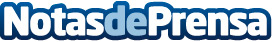 Cibercondría, la obsesión de los menores de buscar información de sus dolencias en RRSS y el peligro de autodiagnosticarseLos jóvenes, que según el informe ‘Nacer en la era digital: La generación de la IA’ de Qustodio, tienen las redes sociales como principal actividad digital, están expuestos significativamente a este problema. Muchos usuarios comparten en redes sus conocimientos, experiencias o síntomas de cualquier enfermedad o problema, y cuando una persona busca una información con la expectativa de estar enferma, al encontrar esta información corre el riesgo de pensar que también padece esta "enfermedad"Datos de contacto:Lucía DuránTrescom638622084Nota de prensa publicada en: https://www.notasdeprensa.es/cibercondria-la-obsesion-de-los-menores-de_1 Categorias: Nacional Educación Infantil Entretenimiento Ocio para niños Psicología Bienestar http://www.notasdeprensa.es